Prove that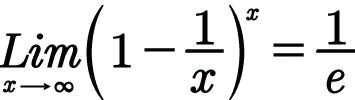 